Charting ongoing change: The emergent complex subordinators the moment (that) and for fear (that)Kristin Davidse, KU Leuven (University of Leuven)
Lot Brems, University of Liège
Adam Smith, Macquarie UniversityAbstractThis paper seeks to develop an analytical framework for corpus study of emergent complex subordinators (henceforth CSs). We address two main questions. Firstly, how can complex subordinator uses be identified within the synchronic layering of lexical and grammatical meanings found in data concordances? How can we distinguish expressions that have come to conventionally code CS meanings in corpus data from contexts in which the CS meaning is only an inference or only one of two possible readings (Diewald 2006)? That is, how can the semantic, syntactic and categorial changes discussed in the grammaticalization literature be operationalized in corpus study? Secondly, how can we measure and compare the degree of grammaticalization of CSs? To shed light on these questions, we focus on two CSs, the moment and for fear, which derive from preposition + noun + embedded clause, viz. at/from the moment that and for/out of/in/on fear(s) that. They represent two subtypes that diachronic studies have shown to be potential sources of CSs, noun + relative clause, e.g. the while that(Hopper & Traugott 2003), and noun + complement clause, e.g. in order that/to (Łęcki & Nykiel 2016). We show that the data of the two CSs are informative about semantic and syntactic reanalysis and decategorialization in slightly different ways because of the differences in their specific source structures and grammaticalization stages. We propose to measure different degrees of grammaticalization in terms of decategorialized variants and Diewald’s (2006) context types. This allows us to compare the degree of grammaticalization of the moment and for fear as such, as well as differences for each individual CS across varieties (British English, American English, Australian English). The qualitative and quantitative case studies are based on data extracted from the categories BrNews, USNews and OzNews from WordbanksOnline.1. Introduction [1]Contemporary corpus-based grammars like Biber et al. (1999) and Quirk et al. (1985) recognize the existence of a class of complex subordinators (henceforth CSs), but, as argued by Smith (2014), there is no consensus on membership within that class. Both Quirk et al. (1985) and Biber et al. (1999), for instance, list in order that, as soon as and as long as as CSs, as shown in Table 1. Table 1 also illustrates the considerable lack of overlap between the expressions listed as CSs in these two grammars. In this article we will focus on two (sets of) expressions that are not generally recognized as CSs, viz. the moment (that) and for fear (that). Only Biber et al. (1999) consider the moment to be a CS. For fear is not included in the lists of CSs by either Biber et al. (1999) or Quirk et al. (1985). However, it is considered a CS in the Collins COBUILD English Language Dictionary (1987) and the Oxford English Dictionary(henceforth OED) (1991), with both ascribing it the meanings of negative purpose lest and conditional in case.Table 1. Expressions listed as CS by Quirk et al. (1985) and Biber et al. (1999).CSs are the result of (ongoing) processes of grammaticalization of erstwhile lexical expressions. Generally, a mix of recognition criteria to do with semantic, syntactic and categorial change has been put forward but they have proved hard to apply to actual data. This paper wants to contribute to the development of a general analytical framework that allows to identify expressions that have come to conventionally code CS (Traugott & König 1991, Mosegaard-Hansen 2008) meanings in corpus data, distinguishing them from contexts in which the CS meaning is only an inference or only one of two possible readings (Diewald 2006) as well as to compare different degrees of grammaticalization.We have selected the two emergent CSs the moment and for fear as case studies because of their shared as well as their divergent features, both of which are very relevant to this neglected area in grammaticalization studies.On the one hand, their source and target structures share crucial features. They both derive from source constructions that are comprised of preposition + NP + finite clause. Moreover, these source structures had to undergo comparable syntactic reanalyses to be transformed into CSs. [2] The clause dependent on the noun in the NP (moment, fear) had to be ‘upranked’ (cf. Halliday 1994: 188) to a subordinated clause linked to its matrix by a complex subordinator incorporating that noun (Brems & Davidse 2010, Smith 2014, Nykiel 2014). In the four following parsed examples, (1) and (3) illustrate the source structures, while (2) and (4) show the target structures of the moment and for fear respectively. In (1) we find a prepositional phrase with lexical noun moment, which functions as a temporal sentence adjunct (Quirk et al. 1985: 503), describing the precise period of time within which Jeremy glanced up. By contrast, (2) illustrates CS the moment meaning ‘as soon as’, which links the fronted adverbial clause to the matrix. As the matrix describes a future action, it is clear that the moment does not indicate a specific point in time, but a relation of anteriority. Example (3) contains a prepositional phrase with lexical noun fear, which functions as an adjunct describing the reason of the emotional reaction described in the sentence, as shown by the fact that it answers the probe ‘why does Kylie shudder when the phone rings?’. By contrast, (4) contains complex subordinator for fear meaning ‘lest’: it links the main clause, which describes the unrelenting competition to be innovative at Silicon Valley, to what it intends to prevent, viz. being beaten to it.At the same time, there are also differences between the source and target structures. CS the moment derives from prepositional phrases such as (at/in/from) the moment (that), whose NP contains a relative clause. The grammaticalization process it is currently engaged in is, as noted in Smith (2014: 123) similar to that of the subordinator while, which goes back to Old English þá hwíle þe(Hopper & Traugott 2003: 184), translatable as ‘at the time that’. CS for fear, on the other hand, originates in a source construction with a preposition followed by an NP with a complement clause (for/out of/in/on fear(s)), which makes it similar to a CS like in order that (Nykiel 2014 and Łęcki & Nykiel 2016). These differences seem to motivate some divergences in decategorialization processes. Decategorialization refers to the loss of morphosyntactic properties related to the discourse function of the source construction which are no longer necessary for the target construction (Hopper 1991: 30–31). With the emergent CSs considered here, the decategorialization of the NPs is motivated by their semantic reanalysis from identifying a specific moment in time or a specific fear to a relational meaning coded by the subordinator, with the moment coming to mean ‘as soon as’ or ‘when’, and for fearexpressing ‘lest’ or ‘in case’. CS the moment, like while, drops the preposition in its most advanced stage of grammaticalization, but keeps the article, while for fear, like on condition and in order, keeps the preposition but drops the article. However, they share the tendency to drop that.The overarching shared patterns, coupled to some differences, provide an interesting window onto this relatively neglected area of grammaticalization. With these two case studies we want to contribute to a better understanding of semantic and formal features that mark the ongoing grammaticalization of CSs, i.e. features associated with bridging contexts, which semantically and syntactically allow both the lexical and grammatical reading, and isolating contexts, which have the grammatical meaning only (Diewald 2006). Quantification of bridging contexts and unambiguously grammatical contexts will allow us to assess and compare degrees of grammaticalization. We will compare the differing degrees of grammaticalization of the two CSs in English as a whole, as well as the – slighter – varying degree across the main varieties of English: British, American and Australian. The latter question has not yet received much attention hitherto, even though a number of studies have reported higher degrees of grammaticalization of, e.g. kind of in British English and sort of in American English (Brems 2011: 273), heaps of in British and Australian English and a bunch of in American English (Brems 2011: 145 and 180), and loads of in British English (Smith 2009: 172).In view of these aims, each case study, the moment in Section 2 and for fear in Section 3, will have the same structure, with the same topics being addressed in the following order: Data, Semantic reanalysis, Syntactic reanalysis, Decategorialization, Context types, Frequency, specialization and comparison across varieties of degree of grammaticalization. In Section 4 we formulate both theoretical and descriptive generalizations, including a comparison of the degree of grammaticalization between the moment and for fear at large.2. Case studies2.1 The momentIn Smith (2014) a range of temporal adverbial expressions were investigated, using a set of ICE corpora as well as the British National Corpus (BNC) and the Corpus of Contemporary American English (COCA). The full list of items was: (on) the day (that/when), (at) the instant (that/when), (at) the minute (that/when), (at) the moment (that/when) and (at) the time (that/when). Of these, (at) the moment (that/when) proved to be the most commonly occurring in its fully elliptical form, the moment, without a preceding preposition or following relativizer, and therefore the most readily analysable as a CS rather than an adverbial adjunct introducing a relative clause. A higher incidence of the moment was found overall in written than in spoken genres, and it appeared to be more established in US than in British English, although the different time periods covered by the corpora used made direct comparison a little problematic.This study will therefore focus on the moment and its possible variants within WordbanksOnline (WBO), comparing the news subcorpora for British, US and Australian newspapers (BrNews (including the subcorpora of tabloid news (Sunnow) and broadsheet (Times), USNews and OzNews) as a coherent set of written texts that cover equivalent periods of time. Each of these corpora are of different size (BrNews containing approximately 95,585,840 words, USNews 64,910,623 and OzNews 29,223,275)  and therefore all frequencies will be normalized, per 1m words, for comparative purposes. [3]The possible variants that were searched for are given in Table 2:Table 2. Corpus searches for variant forms of the moment.The searches captured all instances where the moment was preceded by a preposition (or not), followed by a relativizer (or not), or where there was some modification of the noun or noun phrase. Excluded from the final figures were all returns for instances of standalone adverbial phrases such as (at) the moment in (5)-(6) and for the momentand of usages where the moment is clearly a noun phrase rather than either a prepositional phrase or a CS, for example:2.2 Semantic reanalysisSemantic reanalysis can be narrowly defined in terms of a bleaching or reduction of lexical content (Lehmann 1985), or including a broader set of features such as generalization, metaphor and metonymy (Eckhardt 2002), but is widely considered an important aspect of the grammaticalization process. For the moment to grammaticalize as a CS, some semantic reanalysis of the nominal element would be expected to occur from identifying a specific instant in time to having a relational meaning. Another use of moment, beyond the purely temporal, is as a mass noun indicating importance or significance, as in the earliest example from the OED: “He said the Kyngs Highnes lettres if they had comme in season shulde haue been of no smale momente” (1522). Any sense of the importance – or momentousness – of an event would be lost in a grammaticalized CS usage.The OED also supplies an entry that includes the relational subordinator meaning of moment, in which it defines the moment as “at the moment (when or that); as soon as”. This relational meaning is demonstrated in the earliest example, from an 18th century translation of Pliny the Younger’s letters: “Most things, which are necessary to acompany the doing of a good Action, lose their Advantage, and Grace, the moment that Action is over” (1724). Curiously, the most recent example (from 1993) does not demonstrate the kind of semantic reanalysis implied by the definition, focussing as it does on a particular moment in time: “The moment when you move from mapping it all out to making the leap in the dark is hugely exciting”. This mismatch between the definition and the usage in the illustrative example suggests that the OED, while recognising the expanding function of moment, has not fully come to terms with it.A sample set of general and learner dictionaries for the varieties in this study were interrogated for evidence of this semantic shift, to parallel the codification of its syntactic reanalysis as a CS in Biber et al. (1999). These dictionaries were selected as being of similar size and type, and having as close a publication date as possible. They are shown in Table 3.Table 3. Dictionaries consulted for evidence of semantic reanalysis of the moment.Of the general dictionaries, only the Australian MD does not cover the potential subordinator use at all. Both ODE and NOAD follow the OED in defining it as “as soon as”, and the illustrative example is the same in both dictionaries: “the heavens opened the moment we left the house”. NZOD does not have a relational definition, but presents an example of a potential subordinator use as an illustration of a specific temporal sense: “an exact or particular point of time (I came the moment you called)”. As in the OED entry, there is a mismatch between the illustration of usage and the definition, although in this instance it is the usage example that demonstrates a relational meaning rather than the definition.With the learner dictionaries, again the Australian MLD is the exception. It does not have a relational definition, whereas the corpus-based learner dictionaries (CCED, LDCE and LDAE) all do:If you say something happens the moment something else happens, you are emphasizing that it happens immediately after the other thing = the minute, as soon as (CCED)the moment (that) sb does sth as soon as someone does something (LDCE)A particular point in time – “I knew it was you the moment (that) I heard your voice” (LDAE)There is a subtle semantic distinction evident in these entries. In the first two, the temporal relation is one of anteriority (‘immediately after’ in the CCED definition) between the situation in the subordinated clause and that in the matrix. In the LDAE example, the relation is one of simultaneity, where the situations occur at ‘a particular point in time’. The corpus data also contains examples in which the moment expresses simultaneity (‘when’) between the two situations, as in (8).The fact that the relations of simultaneity and anteriority can be expressed by the CS the moment offers evidence for the semantic reanalysis of the prepositional phrase. The primary sense of moment is ‘a short amount of time’, and this is the meaning found in the prepositional phrase in (1) In the brief moment when she was close enough to Larry to look intimate, Jeremy had glanced up and caught them. This sense of brevity is also captured in its subordinating role but is transformed into a relation of immediacy:The lexical and the grammaticalized meanings are rather close to each other, which can create a potential ambiguity between the two, as illustrated by the following corpus example:We are left uncertain as to whether the focus is the momentous nature of the particular event (the summons to the ring), or the response of the boxer as soon as he hears the call. This proximity of meaning also helps to explain the difficulties observed in dictionaries entries in distinguishing between them.2.3 Syntactic reanalysisThere are two main arguments to make for the syntactic reanalysis of the moment as a CS, one to do with its form and the other contextual. The formal argument is that the lack of a preceding preposition means that its connection with a matrix clause is unmarked, and the lack of a following relativizer means that there is no overt conjunction to introduce a subordinate phrase. The contextual argument involves its position within a clause. Having an initiating subordinating conjunction is one of the indicators of subordination (Smith 2014), and where the moment can be found at the start of a clause, this is unequivocal proof of its subordinating function.We will look first at the formal argument, using examples from the WBO corpora. In example (10), the preposition from marks the start of a prepositional phrase, which is an adverbial adjunct to ‘doomed’, and the conjunction that acts as the head of the following subordinate phrase:Conversely, in example (11), there is no preposition to provide a connection with the matrix clause, and there is no that to head the subordinate clause:In this example, the moment is not clause initial, which, combined with the lack of other syntactic markers gives a context where its syntactic affiliation is most equivocal (Denison 2010), and creates an environment for potential syntactic reanalysis.As noted by Smith (2014), the critical context of change is formed by examples such as (12a), which purely structurally appear to be ambiguous between an adjunct reading, as indicated by the bracketing in (12b), and a subordinate clause reading, as in (12c).By contrast, uncontroversial CS uses of the moment can be identified when it occurs in sentence-initial position, as in (13), and when punctuation suggests a separate tone unit, as in (14), as also pointed out by Peters (2012: 136) for the way.The latter two context types instantiate what Verstraete (2007: 168ff) calls ‘free’ subordination, where both the subordinated clause and the matrix have an information structure with a focus of their own. This rules out an adjunct reading of the unit introduced by the moment, as shown by the impossibility of making it the focal component of a cleft: *It was the moment that happened that she took it all seriously *It was the moment he fell instantly in love with his wife that he changed his life. In other words, the clause introduced by the moment cannot be interpreted as carrying the information focus with the action described in the matrix as presupposed information. Rather, the clauses introduced by the moment are a scene setter, as in (13), or an afterthought, as in (14), against which the matrix plays off its own information structure, e.g. she took it all seriously in (13), where the information focus presumably falls on the last lexical element of the matrix.The WBO corpus data was used to find examples of instances where the moment (and its most common variant, PREP + the moment) were unequivocally marked as subordinators by appearing in clause- or sentence-initial position. These results were compared with the semantically equivalent CS, as soon as. Searches were carried out on instances where the unit under investigation occurred after a conjunction, or any of the punctuation marks full stop, comma, semi-colon, colon, question or exclamation mark. The raw figures for each subcorpus, as well as an overall percentage, are given in Table 4.Table 4. Raw numbers of clause initial instances of most frequent forms of the moment as potential CS, compared to those for as soon as.The overall percentages for as soon as and the moment are very similar in clause initial position (21% of total occurrences as opposed to 24%), with PREP + the moment a long way behind. This favourable comparison with an established CS is strong evidence that the moment has advanced quite far towards grammaticalization.2.4 DecategorializationHopper (1991: 30) describes the basic discourse function of nouns as the identification of discourse referents, which require nouns to be “decked out with characteristically noun-like attributes such as articles, case markers, classifiers, and so on”. Table 5, below, gives the normalized frequencies for each variation that affects the categorial status of moment as part of a potential CS. The grammaticalization of complex NPs of this type into subordinators has also been correlated with the disappearance of the relativizer as in (the) while (that) (Hopper & Traugott 2003: 117).Table 5. Variant forms of the moment in potential CS use (normalized/1m words).We can see that the two most common forms are clearly the moment either with or without a preceding preposition, and with no relativizer. For the British and US categories, it is the form with no preposition or relativizer that is (marginally) the most common, whereas in Australian English, PREP + the moment is slightly ahead. The loss of the preceding preposition and following relativizer make the categorial status of the moment as a noun phrase within the construction preposition + NP + that-clause less clear-cut.The consistent presence of the definite article before moment marks the noun phrase, but the non-appearance of the plural marker in this usage demonstrates a loss of one of the characteristics of the full category, which is a prerequisite for decategorialization (Hopper 1991). In addition, there are very few examples of premodification either of the NP as a whole or of the N element, which gives further evidence for decategorialization. Over all three corpora there were only 3 instances out of a total of 816 where moment was premodified by an adjective, and only one of these could be classified as a subordinator rather than a standalone adverbial:This low incidence of premodification of the noun provides evidence for the fixing of the moment as an invariable unit. Such limiting of options is consistent with the noun’s loss of categorial status.2.5 Context typesIn accordance with the points made about semantic and syntactic reanalysis and decategorialization, the data can be classified into the three main context types, which, according to Diewald (2006, & Smirnova 2012) mark the grammaticalization cycle: lexical, critical and isolating contexts. These context types allow the analyst to chart ongoing processes of grammaticalization and to establish the degree to which the processes have advanced at a particular time in a language. In the stage before grammaticalization starts, the item under consideration is used with its full lexical weight in lexical contexts, as illustrated by (1) above, In the brief moment when she was close enough to Larry to look intimate, Jeremy had glanced up and caught them. The central step in the grammaticalization cycle is constituted by critical contexts (Diewald 2006), which are structurally and semantically ambiguous between the old and the new meaning, i.e. the prepositional phrase and the complex subordinator, as in (9) above, They [fights] are influenced the moment a man either ices-over or relishes the moment he is called to the ring. Diewald’s notion of ‘critical context’ is very similar to Evans & Wilkins’ (2000) ‘bridging context’, which label evokes the ‘bridging’ from the old to the new meaning more clearly, and which we will therefore use. The final step in the cycle is formed by isolating contexts, in which the new grammatical meaning is consolidated as a separate meaning, illustrated by (2) above, The moment Jordan is rid of Bruce, he will swoop to take Steve McMahon from Blackpool. These are generally clause initial instances, as above, but some examples of contexts of free subordination (Verstraete 2007) in final position (see Section 2.3) were also found. Isolating contexts, which can receive the new grammaticalized reading only, are often in complementary distribution with contexts featuring the older more lexical meanings.The corpus data was analysed for instances of lexical, bridging and isolating contexts for the moment, and the findings are shown in Table 6.Table 6. Normalized frequencies of lexical, bridging and isolating contexts.As with previous searches, clear uses of the moment as a noun phrase were excluded, as in (7) The moment something happens to me is the moment when Muslims and non-Muslims will clash, and the majority of lexical contexts were found where a preposition preceded moment, as in:Such constructions can be described as “immediate source constructions” for the CS, in the terms used by Petré (2012), in that the preposition marks the construction as a temporal adverbial phrase rather than a noun phrase.Table 6 shows the bridging context to be the highest frequency across all varieties, as would be expected for an emerging construction. In turn, the isolating context is also consistently more frequent than the lexical one, indicating that the grammaticalization process is well advanced. Differences between the varieties will be discussed further in Section 2.6.2.6 Frequency and degree of grammaticalization across varietiesThis section broaches the question of differing degrees of grammaticalization in the three main varieties of English covered by the data. This question can be answered with reference to two different measurements discussed in the previous sections: degree of decategorialization (Table 5) and normalized frequencies of lexical, bridging and isolated contexts (Table 6).With regard to decategorialization, the fully elliptical form, the moment, is the highest in frequency in the British and US corpora, as shown in Table 5. The higher incidence in British than in US English according to this data reverses the findings of Smith (2014) overall for BNC and COCA, although it is notable that the newspaper section was the one genre where the BNC demonstrated higher frequencies than COCA. On this evidence, Australian English is lagging slightly behind in its preference for the form with a preceding PREP. Diachronic data would also be needed to confirm the direction of the trend.Another regional divergence is indicated by the relatively larger occurrence of the PREP + the moment that/when in the British subcorpora, when compared to the USNews and OzNews corpora. The higher frequency is strongly influenced by the Times subcorpus, which accounts for 61 out of the total 72 British examples (occurring at 1.3/m words there, as opposed to 0.75/m words in BrNews and 0.12/m words in Sunnow). The prevalence of the full form, with both preposition and relativizer, suggests a preference for the more formal, grammatically ‘correct’ version in the broadsheet newspapers, which is in turn dispreferred in the more colloquial setting of the tabloid newspapers. As argued by Smith (2014), this full form is marked as a temporal adverbial, whereas the elliptical form has lost the category indicators of preposition and relativizer, and therefore is open to reanalysis as a CS.The relatively high incidence of PREP preceding the moment in both the British and Australian data compared to the US data appears to account for a slightly higher number of lexical contexts in these regions – the preposition in these cases being used to point to a particular moment in time. This distinction doesn’t reflect the overall trend towards grammaticalization, with particularly BrNews, but also OzNews, presenting a much higher proportion of isolating contexts compared to lexical context (4 times as many in the case of the British data), whereas the frequencies are much closer in USNews. If we compare the isolating contexts to the bridging contexts, the frequencies for bridging contexts are higher across all regions, but proportions are less marked in British English than Australian, and are highest for American English. This again indicates that the fully grammaticalized form is less advanced in the US data than in the other varieties, with the ambiguous context much more strongly represented (by a ratio of nearly 7:1, as opposed to around 4:1 for Australia, and 3:1 for Britain).3. For fear3.1 DataAs for the case study of the moment, data was extracted in which preposition + fear is followed by a finite clause from the news subcorpora of WordbanksOnline: for British English from the BrNews, Times, and Sunnow subcorpora, for American English from USNews and Australian English from OzNews. The same figures for the sizes of these corpora were used as in the case study of the moment. As in Section 2, given the differences in size between the various data sets, normalized frequencies will be used to compare quantitative patterns.We extracted all instances potentially allowing for a CS reading, using the query ‘preposition [0,2] fear|fears’ followed by a finite complement clause for the WBO data. This query nets for fear, for instance, but also instances with a determiner, such as out of the fear or with an intervening adjective, as in in constant fear. In theory two elements are allowed between the preposition and fear(s), but in the data set it was typically either a determiner or a premodifying adjective. Examples with relative clauses were removed. We found 156 relevant tokens in BrNews, 211 in USNews, and 52 in OzNews.A first inspection of the data made clear that there are a number of variants of the pattern ‘preposition + fear(s) + finite clause’ that potentially allow CS readings in that they can be followed by a that-clause. They are summed up and illustrated in Table 7:Table 7. Major variants of prepositional patterns incorporating fear(s).3.2 Semantic reanalysisAs shown in Table 1 in Section 1, Quirk et al. (1985) and Biber et al. (1999) did not include for fear in their list of CSs. Most corpus-based dictionaries do, however, list for fear (but not any of the other preposition + fear strings) as subordinator. [4] Their treatment of for fear is strikingly similar. They all gloss its meaning in terms of negative purpose. For instance, Collins COBUILD English Dictionary for Advanced Learners (2001) glosses for fear as “if you take a particular course of action for fear of something, you take the action in order to prevent that thing happening”. The entry in The Oxford English Dictionary (1991) explicitly refers to the grammaticalization process, by noting that in the phrase for fear “in mod. use the sense of the sb is often weakened; thus for fear of = ‘in order to avoid or prevent’”. The earliest illustrations of the phrase have a nominal complement, e.g. c1489 Caxton Sonnes of Aymon xxii. 481 Wene ye that I shall do that ye saye for fere of deth?. The first example given of the subordinator use of for fear thatis: “1678, Trial of Ireland, Pickering, & Grove in Howell St. Trials (1816) VII. 95 Grove would have had the bullets to be champt, for fear that [if the Bullets were Round, the Wound. might be Cured].” The OED adds that “When fear in these locutions is intended to have its full sense, through or from is now usually substituted for for.” At the same time, most dictionaries list two synonymous subordinators, viz. lest and in case. While in case can be used as a negative subordinator, it also has the meaning “In provision against the event that, so as to provide for the possibility that” (OED).We took these observations from the dictionaries to the data as an aid to reconstruct the semantic reanalysis. As the meanings of the lexical and grammaticalized readings are rather different, we can couch the different readings immediately in terms of lexical, bridging and isolating contexts.Lexical uses in which the preposition phrase with fear(s) functions as a sentence adjunct (Quirk et al. 1985: 503) are illustrated by (17)-(19). In (17) for fear it could be bad news about her missing mother describes the stimulus for the emotional reaction described in the matrix clause, as shown by the fact that it answers the probe ‘why does Kylie shudder when the phone rings?’. This type of lexical use is also found with out of fear, as in (18), where out of fear that one of her French students might recognize her answers the probe ‘why did she weep?’, and with on fears, as in (19), where on fears it might be paying too much answers ‘why did the shares plummet?’ Note that in these examples the answer to the probe is basically ‘for/out of/on fear(s)’. The that-clause that follows fear(s) merely specifies what is feared. In other words, in this lexical use, fear clearly has nominal head status and the that-complement is embedded in the NP (Matthiessen & Thompson 1988; Halliday 1994: 193).Examples such as (17)-(19) can be formalized as ‘SoA1 [+ sentence adjunct: reason for SoA1= fear of SoA2]’. (SoA is used here as the abbreviation of State of Affairs.) Such unambiguously lexical uses of for/out of/in/on fear(s) are associated mainly with examples in which the matrix describes the reaction of a person, as in (17)-(18), or of a collective, as in (19), to a specific fear.A second lexical use is constituted by predication adjuncts (see (20)) within the matrix clause, i.e. adjuncts that complete the predicate (Quirk et al. 1985: 503). In (20) what’s going to be on the front page of the paper specifies what the speaker lives in fear of, i.e. what she ‘fears’. Live in fear is a composite predicate (Brinton & Akimoto 1999) and is the result of a lexicalization process. The syntactic analysis of this construction can be represented as ‘SoA (composite predicate [predication adjunct])’.Turning to the grammaticalized CS meanings, we found that fear-phrases + finite clause can convey two connective meanings. The first is the negative purpose meaning focused on in dictionaries, ‘lest’, ‘so that not’ (‘so as not to make happen that’). The second meaning can be expressed by ‘in case’ in the sense of ‘in provision against the possibility that’.With the first connective meaning, ‘so as not to make happen that’, there is a potentially causative relation between matrix M and subordinate clause SoA2. The matrix describes an agent whose relation to the act described in the clause has the features [+ control] and [+ deliberate]. The agent deliberately performs or refrains from the act described in the matrix so as to prevent SoA2 described in the subordinate clause. This introduces a negative element in its semantic structure that is absent from the lexical source construction, which can serve as a recognition criterion to distinguish the lexical adjunct from the negative purpose clause, as illustrated by (17)–(19) above. Importantly, the description of SoA2 is ‘projected’ (Halliday 1994: 196–198) through the consciousness of the agent in the matrix. The propositional attitudes associated with the proposition in the subordinated clause are those of the agent, not of the actual speaker. This important component of the semantics of purpose clauses was pointed out by Verstraete (2006: 779), who refers to it as the ‘agent-binding’ of the purpose clause. It explains why for fear lent itself well to semantic reanalysis into a negative purpose marker: the negative SoA to be avoided is projected through the consciousness of the agent, and semantically generalized fear, which is bound to the agent, expresses this explicitly.The ‘so as not to make happen’ meaning of for fear subsumes two basic semantic schemata. On the one hand, the abstract meaning of the subordination relation can be ‘(M) not do A1 that might cause SoA2 - (R) prevent SoA2’. That is, the relation (R) conveyed by for fear is one of ‘preventing’ SoA2 by not causing it by the act described in the matrix. An example is (21), in which the agents of the matrix do not attend the sentencing to avoid what they think might be a concomitant SoA, viz. being harassed.The second semantic schema of the ‘prevent’ relation is ‘(M) do A1 that will prevent SoA2 - (R) prevent SoA2’. Here the agent deliberately performs the act described in the matrix to cause the non-actualization of SoA2. For instance, in (22). the agents of the matrix work hard at innovation to prevent the SoA which they view as a possibility, viz. others beating them to it.For fear can also express the meaning ‘in provision against the possibility that’. This second connective sense also involves a causal relationship, but there is no notion of preventing SoA2. Rather, the possibility of SoA2 in the subordinate clause has a causative impact on the actions deliberately undertaken by the agent in the matrix. [5] Unlike in the lexical uses where for/out of feardescribes the specific emotion of fear, fear has bleached into conveying a modal meaning here, viz. a negatively evaluated possibility. The modal meaning of fear again constitutes a semantic component that clearly distinguishes these grammaticalized uses from the lexical ones. The ‘in provision against the possibility that’ sense also involves two distinct semantic schemata. Firstly, the possibility of SoA2 may cause the agent in the matrix to guard against the negative effects of SoA2 by a specific deliberate act. This use can be paraphrased as ‘(M) do A1 caused by <- possible SoA2’, as in (23), where the possibility of the chickens having gone bad causes the chef to tell the kitchen worker to throw them away.Alternatively, the possibility of SoA2 may not cause an act on the part of the agent of the matrix – even though the speaker would have viewed this as a natural consequence, i.e. ‘(M) not do A1 not caused by <- possible SoA2’, as in (24). The possibility that everybody else might know the answer does not cause her to not ask the question.The two grammatical uses just discussed are only found with for fear and are by far the most common meanings of this expression. In terms of the stages of the grammaticalization process distinguished by Diewald (2006), they represent the final stage, that of the isolating contexts, which can only receive the new grammaticalized reading.As the lexical source construction and the grammaticalized target construction are semantically clearly different with the fear-phrases, the in-between stages of the grammaticalization process can also be reconstructed.The first stage of the grammaticalization process involves what Diewald (2006: 4) calls “untypical contexts”. These are still lexical contexts, but “the new meaning, which may be grammaticalized in the further development, arises as a conversational implicature […] not explicitly coded” (Diewald 2006: 4). In our data we found such untypical contexts with out of (det) fear(s) and marginally with in (det) fear(s). This type of context is illustrated by (25a), which reports that, in contrast with the military, the FBI has been decreasing its use of private translation firms. The reason for the FBI’s course of action is said to be a specific fear, viz. that the translation companies are not sufficiently screening the translators who get access to secret material. The most likely parsing of out of fear + clause in (25a) is thus that it is a sentence adjunct stating the reason for the action in the matrix, as in examples (17)-(19) above.At the same time, the sentence allows the invited inference that by being careful with employing private translators the risk of sensitive material falling in the wrong hands is reduced. As soon as a matrix describes a specific action inspired by a fear – rather than a reaction to a fear as in (17)-(19) – an inference of preventing an undesirable SoA can arise. By the same token, this is only an inference. The sentence does not describe the purposeful preventing of a specific SoA, because it is not explicitly stated what SoA is avoided. This is also why out of fear in (25a) cannot be replaced by ‘so that not, so as not to make it happen’, as shown in (25b).The critical step in the grammaticalization cycle is formed by bridging contexts which are structurally and semantically ambiguous between the old and the new meaning. In our data, bridging contexts are only found with out of fear, as illustrated in (26a). This example is concerned with the case of baby Azaria Chamberlain, who was said by her parents to have been carried off and killed by a dingo. Her mother, Lindy Chamberlain, was, however, tried for murder and spent more than three years in prison. The startling turn discussed here involves an old man coming forward after many years with the claim that he saw the dingo with Azaria in its mouth and shot it. [6] In this context the question looms large why he did not tell the police earlier and this question receives the answer that he did not do so out of fear, more specifically the fear of being fined for shooting a dog. The context thus clearly supports the parsing of out of fear + clause as a sentence adjunct stating the cause of the SoA in the matrix. At the same time, the example also allows the reading that the man refrained from telling the police to avoid being fined, that is, a reading of negative purpose is possible, as shown in (26b) because the clause following fear explicitly states which SoA2 is being prevented.3.3 Syntactic reanalysisIn this section we consider evidence of syntactic reanalysis of for fear, whose conventionalized grammatical meanings were established in the previous section. For the moment, the two main formal reflexes of the syntactic reanalysis from prepositional phrase into a CS were the dropping of the preceding preposition and the attestation of what are clearly contexts of ‘free subordination’ (Verstraete 2007: 170ff), which show the subordinated element to be a clause. As the first reflex is obviously not applicable to for fear, we will restrict ourselves to considering the free subordination contexts of for fear. (27) is an example in which the comma before for fear strongly suggests free subordination: the matrix and the subordinate clause each have their own information units with their own foci. By contrast, (28) is more likely bound subordination, in which we decided against it is informationally presupposed, with the for fear clause carrying the information focus, we decided against it for fear it would go out of control.Assuming that punctuation between matrix and subordinate clause indicates that they form distinct information units (as in 27), we verified in how many cases matrix and dependent clause are separated from each other by punctuation. Table 8 gives the absolute frequencies of examples with for fear that are separated from the matrix clause by means of punctuation out of all the examples with a complex subordinator reading. By way of comparison, the frequencies of examples with lest separated from the matrix by punctuation in the same corpora are also listed.Table 8. Examples of lest and for fear with CS reading separated from matrix clause by punctuation.It turns out that in 33 out of 221 examples (15%) for fear (that) is separated by punctuation from the matrix clause. This is a relatively small proportion in comparison with the lest data, where 289 out of 421, or 69%, are separated from the matrix by a comma. This can be explained in a number of ways. Firstly, we have to take into consideration that the iconic order for purpose clauses has the action carried out or refrained from before the situation that is being prevented (Diessel 2005). This explains why in our dataset for fear did not once occur before the matrix, yielding a no-show of this type of clearly recognizable free subordination. Secondly, it could be that, in spite of lexicographers’ generally categorizing for fear as a CS, it is not yet standardly perceived as such by the average language user. Thirdly, for fear and lest may be developing a sort of complementary distribution, with for fear specializing more for bound subordination and lest for free subordination, including some non-iconic free subordinated clauses in sentence-initial position (most notably with the idiomaticized lest we forget in sentence-initial position). Future research will have to look in more detail into the issues raised by the relation between canonical and emergent CSs, and prosodic analysis will have to be brought to bear on the distinction between bound and free subordination. In any case, we have to conclude that formal reflexes of syntactic reanalysis are less revealing about for fear than the moment.3.4 DecategorializationThe fear-strings potentially allowing for a CS reading always have a preposition. The variation pertains to the presence or absence of determiners, modifiers, number marking and zero or that-complementizer. Table 9 presents the distribution over the four basic variants of determiners, adjectival modifiers, singular or plural form, and zero or that-complementizer.Table 9. Distribution over four basic variants of determiners, adjectival modifiers, singular and plural form, and zero or that-complementizer.In Hoffmann (2004: 181ff) it is assumed that the development of complex prepositions from preposition + NP is marked in its more advanced stages by the disappearance of determiners and modifiers from the erstwhile prepositional complement, as in in front of, in view of, etc. The development of complex subordinators like for fear resembles this process because the preposition is retained. This type of variation in the internal structure of the basic variants with fear is summed up in Table 10, which indicates whether or not the variant is attested with an article, a possessive determiner, an (adjectival) modifier, and a plural form. As Table 10 shows, only for fear has lost all the morphosyntactic properties associated with the discourse function of the category NOUN (Hopper 1991). The other variants still allow determination, modification and pluralization, which suggests that fear(s) still behaves more like a noun in those variants.Table 10. Internal structural variation in major variants.The grammaticalization of complex NPs into subordinators has also been correlated with the disappearance of the element introducing the dependent clause (Hopper & Traugott 2003: 117). Table 11 gives the normalized frequencies per million words of zero versus the that-complementizer per variant form in the three data sets. The more frequent option per corpus is set in bold. For fear comes out with a higher average normalized frequency for zero (0.784) than that (0.542). By contrast, for all the other variants, out of fear, in fear and on fear(s), the pattern with that is more common overall. The tendency of for fear to drop the complementizer that – even if it is not yet very marked – again points to a higher degree of decategorialization of this particular pattern.Table 11. That-complementizer vs. zero complementizer in the four variants.3.5 Context typesHaving discussed semantic and syntactic reanalysis and decategorialization, we are in a position to classify the data into the three context types of the grammaticalization process (Diewald 2006, & Smirnova 2012): lexical, critical, or bridging, and isolating contexts. The recognizably different CS meanings ‘so as not to make happen’ and ‘to guard in provision against’ (Section 3.2) determined this classification. Table 12 gives the normalized frequencies of the three main context types per variant. Lexical contexts are given in ordinary font. Contexts in which the grammatical reading is the only one, i.e. isolating contexts, are given in bold. Critical, or bridging, contexts are given in bold numbers in parentheses.Table 12. Grammatical and lexical uses per variant form.For fear, which is the most frequent overall, has a large predominance of isolating contexts in all three datasets. It still occurs in a few contexts with its original lexical meaning (see (17) above), but not in bridging contexts. [7] In combination with the fact that it has the highest degree of decategorialization, we see for fear as the only variant that has come to be conventionally associated with, and hence ‘codes’, complex subordinator meaning. That for fear has largely become a CS is further supported by its relative age, with clear CS examples going back more than four centuries, which allows for strong entrenchment. The OED (1991) also stated that lexical adjunct uses are almost never introduced by for but rather by other prepositions such as through or from. In our present-day English data there are indeed only a handful of lexical uses introduced by for, with lexical uses being more commonly introduced by out of, in and on.At the other extreme are on fear(s) and in fear(s), which are restricted to lexical contexts. Out of fear is the only string that can be interpreted as conveying a connective meaning in some bridging contexts like (26). As these examples support both lexical and grammatical meanings and are too infrequent to represent entrenched uses, we take it that they do not conventionally code the connective meaning, unlike for fear.3.6 Frequency and comparison of degrees of grammaticalization across varietiesAs for the moment, the various patterns with fear show different degrees of grammaticalization in the three main varieties covered by the data. This can again be measured in terms of differences in the degree of decategorialization and normalized frequencies of lexical, bridging and isolating contexts.Table 13 gives the normalized frequencies pmw of the patterns with fear. For fear is clearly the most frequent variant across the three datasets, and most frequent in USNews and OzNews. It is the most decategorialized variant as it does not appear with an article, possessive, modifier nor in the plural in any of the three varieties. It very frequently appears without an explicit complementizer, most commonly in USNews (86/141) and OzNews (30/40).Table 13. N pmw of basic variants in three data sets.The overall normalized frequencies of the other patterns are fairly low compared to those of for fear. However, within this lower frequency bracket, on fear(s) stands out as having the second highest N pmw in BrNews and OzNews, while out of fear has the second highest N pmw in USNews.Except for a few rare lexical uses, for fear predominantly appears in isolating contexts and is no longer attested in bridging contexts in all three varieties. As a complex subordinator it is more frequent in American English. Since for fear belongs to a rather formal register and is more typical of the written mode this might be linked to the fact that North American English has been described as the more conservative variety (see Montgomery 2001: 105ff; Brinton & Arnovick 2006).Table 14 gives the overall normalized frequencies pmw for lexical, bridging and isolating contexts of the fear expressions in the three datasets, as did Table 6 for the moment-expressions. The three varieties resemble each other in having low normalized frequencies of bridging contexts. BrNews and OzNews further resemble each other in having comparable frequencies of lexical and isolating contexts. USNews, by contrast, stands out in having a normalized frequency of isolating contexts that is more than twice as high as the lexical contexts. American written English thus stands out as the variety in which the fairly formal CS for fear is most frequent.Table 14. Normalized frequencies of lexical, bridging and isolating contexts.4. General conclusionIn this article we set out to develop a general analytical framework to identify emergent complex subordinators (CSs) in corpus data and to measure their degree of grammaticalization. We chose two strings whose (complex) subordinator status is not generally recognized, viz. phrases with moment and fear. At a schematic level, their source constructions are both formed by preposition + moment/fear + linker + clause, but at a more specific level, they differ: moment is followed by a relative clause and fear by a complement clause.We operationalized the identification of CS uses as classification of the corpus examples in terms of the three context types associated by Diewald (2006) with grammaticalization: lexical, bridging and isolating contexts. For both strings, the classification of the examples was broached by establishing whether semantic or syntactic reanalysis had taken place. Semantic reanalysis entails a shift from designating a specific moment or fear to expressing the relations ‘as soon as’ or ‘when’ and ‘lest’ or ‘in case’. Syntactic reanalysis requires a shift from an adjunct with an embedded clause in its NP, [[at/for NP[the/a moment/fear [when/that-clause]] , to a subordinated clause linked by subordinator, [CSthe moment/for fear + subordinated clause], to a head clause.We found that the specific mix of semantic and syntactic observations brought to the classification of the examples differed somewhat for the two cases. In the moment case, the temporal CS relations of simultaneity and anteriority are fairly close to the meaning of a ‘moment in time’ designated by the NP in the adjunct use. However, two formal features point to isolating contexts: the dropping of the preposition and the occurrence in free subordination contexts. By contrast, in the fear case, the CS relations are more clearly distinct from the lexical uses. The ‘so as not to make happen’ sense incorporates a negative component and the ‘providing against the possibility that’ sense includes a distinct modal element. Hence, semantic analysis provided the main criteria for classification, which then turned out to tally with the specific decategorialization of for fear, which keeps its preposition but does not occur with determiners or modifiers.The classification into lexical, bridging and isolating contexts and the inventories of decategorialization were used to assess and compare degrees of grammaticalization. The grammaticalization of the moment came out as less advanced than that of for fear, as the former has many more contexts that remain ambiguous between an adjunct and a subordinated clause reading. (PREP +) the moment also lacks the strong association with one decategorialized form that we find in the case of for fear. The two case studies also showed that variety (British English, American English, Australian English) affects the degree of grammaticalization as reflected in normalized frequencies pmw. The grammaticalization and decategorialization of the moment is most advanced in the British English data studied for this article and for fear in the American English data.Notes[1] We sincerely thank the two anonymous referees for their very generous and helpful comments, which helped us re-define our problem space and homogenize the two case studies. We also thank Sebastian Hoffmann who kindly and patiently encouraged us to revise the first version. This joint research was supported by the GOA-project 12/007, “The multiple functional load of grammatical signs”, awarded by the Research Council of the University of Leuven. Kristin Davidse is first author, Lot Brems and Adam Smith are joint second authors. [Go back up][2] It is no doubt because of these similarities in source and target structures that Biber et al (1999) put the moment in the same cell as on condition, which has the same resulting target structure as for fear (see Table 1). [Go back up][3] In the WBO release notes, the size of the subcorpora is given in terms of tokens, which count, besides words and numbers, punctuation marks. Because we wanted to normalize on the basis of words and numbers only, we subtracted for each subcorpus the percentage that is taken up by punctuation in the whole corpus, viz. 16.57%. We are aware of the fact that this is only an approximation for each of the subcorpora. [Go back up][4] The dictionaries consulted not referred to in the body of the text are: Random House Dictionary (1971), The Macquarie Dictionary(1981), Chambers Dictionary (1978), Collins COBUILD English Language Dictionary (1987). [Go back up][5] Martin (1992: 193) notes that conditional clauses generally function as potential causes of the act described by the matrix. For instance, in If we train hard, we will win, training hard is said to cause victory. [Go back up][6] This testimony was judged not credible by the police. [Go back up][7] In this respect, it resembles a largely grammaticalized element like a lot, which is used as a quantifier in the large majority of its uses, but is still occasionally found as a lexical head in such expressions as five lots of salt to thirteen lots of fresh water (OED). It is currently almost never found occur in bridging contexts (Brems 2011). [Go back up]SourcesWBO = Wordbanks Online. Harper Collins. Available at http://wordbanks.harpercollins.co.ukReferencesAbate, F. & E.J. Jewell. 2001. New Oxford American Dictionary. New York: Oxford University Press.Atkinson, Ann. 1999. Macquarie Learners Dictionary. Macquarie University, NSW: Macquarie Library Pty Ltd.Biber, D., S. Johansson & G. Leech. 1999. Longman Grammar of Spoken and Written English. London: Longman.Brems, L. 2011. Layering of Size and Type Noun Constructions in English (Topics in English Linguistics). Boston: Mouton de Gruyter.Brems L. & K. Davidse. 2010. “Complex subordinators derived from noun complement clauses: Grammaticalization and paradigmaticity”. Acta Linguistica Hafniensia. International Journal of Linguistics 42 (1): 101–116.Brinton, L.J. & L. Arnovick. 2006. The English Language: A Linguistic History. Oxford: Oxford University Press.Brinton, L. J. & M. Akimoto. 1999. Collocational and Idiomatic Aspects of Composite Predicates in the History of English. Amsterdam & Philadelphia: John Benjamins.Butler, S. 2009. The Macquarie Dictionary. Fifth edition. Sydney: Macquarie Dictionary Publishers Pty.Delbridge, Arthur. 1981. The Macquarie Dictionary. Netley: Griffin Press.Denison, David. 2010. “Category change in English with and without structural change”. Gradience, Gradualness and Grammaticalization, ed. by E. Traugott & G. Trousdale, 105–128. Amsterdam & Philadelphia: John Benjamins.Diewald, Gabriele. 2006. “Context types in grammaticalization as constructions”. Constructions 1. http://journals.linguisticsociety.org/elanguage/constructions/article/view/24.htmlDiewald, Gabriele & Elena Smirnova. 2012. “Paradigmatic integration: The fourth stage in an expanded grammaticalization scenario”. Grammaticalization and Language Change. New Reflections (Studies in Language Companion Series 130), ed. by Davidse, Kristin, Tine Breban, Lieselotte Brems & Tanja Mortelmans, 111–133. Amsterdam: Benjamins.Diessel, Holger. 2005. “Competing motivations for the ordering of main and adverbial clauses”. Linguistics 43: 449–470. doi:10.1515/ling.2005.43.3.449Eckhardt, Regine. 2002. “Semantic change in grammaticalization”. Sinn & Bedeutung VI, Proceedings of the Sixth Annual Meeting of the Gesellschaft für Semantik, ed. by Graham Katz, Sabine Reinhard & Philip Reuter, 53–67. University of Osnabrück.Evans, Nicholas & David. Wilkins. 2000. “In the mind’s ear: The semantic extensions of perception verbs in Australian languages”. Language 76: 546–592. doi:10.2307/417135Halliday, M.A.K. 1994. An Introduction to Functional Grammar. Second edition. London: Arnold.Hoffmann, Sebastian. 2004. “Are low-frequency complex prepositions grammaticalized?” Corpus Approaches to Grammaticalization in English, ed. by Hans Lindquist & Christian Mair, 171–210. Amsterdam: Benjamins.Hopper, Paul. 1991. “On some principles of grammaticalization”. Approaches to Grammaticalization. Vol. 1, ed. by Elizabeth Traugott & Bernd Heine, 17–36. Amsterdam: Benjamins.Hopper, Paul. & Elizabeth Traugott. 2003. Grammaticalization. Second edition. Cambridge: Cambridge University Press.Kennedy, Graeme D. & Tony Deverson. 2005. The New Zealand Oxford Dictionary. South Melbourne, Vic. & Auckland: Oxford University Press.Łęcki, Andrzej & Jerzy Nykiel. 2016. “Grammaticalisation of the English prepositional conjunction in order to/that”. Aspects of Grammaticalization: (Inter)Subjectification, Analogy and Unidirectionality, ed. by Hubert Cuyckens, Lobke Ghesquière & Daniël Van Olmen, 237–256. Berlin: Mouton de Gruyter.Lehmann, Christian. 1985. “Grammaticalization: Synchronic variation and diachronic change”. Lingua e Stile 20: 303–318.Longman Dictionary of American English. 2008. Fourth edition. Harlow: Pearson Longman.MacDonald, Agnes M. 1978. Chambers Twentieth Century Dictionary. Edinburgh: Chambers.Martin, James. 1992. English Text. System and Structure. Amsterdam: Benjamins.Matthiessen, Christian. & Sandra Thompson. 1988. “The structure of discourse and ‘subordination’”. Clause Combining and Discourse, ed. by John Haiman & Sandra Thompson, 275–329. Amsterdam: Benjamins.Mayor, Michael. 2009. Longman Dictionary of Contemporary English. Fifth edition. Harlow: Pearson Longman.Montgomery, Michael. 2001. “Historical development of the field: Paradigms of comparison and reconstruction”. The Cambridge History of the English Language, Volume 6: English in North America, ed. by John Algeo, 104–119. Cambridge: Cambridge University Press.Mosegaard-Hansen, Maj-Britt. 2008. Particles at the Pragmatics/Semantics Interface. Synchronic and Diachronic Issues. Amsterdam: Elsevier.Nykiel, Jerzy. 2014. “Grammaticalization reconciled: Functionalist and minimalist insights into the development of purpose subordinators in English”. Language Sciences 42: 1–14. doi:10.1016/j.langsci.2013.10.010Peters, Pam. 2012. “Emergent conjunctions”. Words, Words, Words, Philology and Beyond: Festschrift for Andreas Fischer on the occasion of his 65th birthday, ed. by Sarah Louise Chevalier & Thomas Honegger, 127–144. Tübingen: Francke Verlag.Petré, Peter. 2012. “General productivity: How become waxed and wax became a copula”. Cognitive Linguistics 23: 27–65. http://hdl.handle.net/2268/80140Quirk, Randolph, Sidney Greenbaum, Geoffrey Leech & Jan Svartvik. 1985. A Comprehensive Grammar of the English Language. London/New York: Longman.Simpson, John A. & Edmund S.C. Weiner. 1991. The Oxford English Dictionary. Second edition. Oxford: Clarendon Press.Sinclair, John. McH. 1987. Collins COBUILD English Language Dictionary. London: HarperCollins Publishers.Sinclair, John. McH. 2001. Collins COBUILD English Dictionary for Advanced Learners. Third edition. Glasgow: HarperCollins Publishers.Smith, Adam. 2009. “Non-numerical quantifiers”. Comparative Studies in Australian and New Zealand English: Grammar and Beyond, ed. by Pam Peters, Peter Collins & Adam Smith, 159–181. Amsterdam: John Benjamins.Smith, Adam. 2014. “Newly emerging subordinators in spoken/written English”. Australian Journal of Linguistics 34(1): 118–138. doi:10.1080/07268602.2014.875458Stein, Jess. 1971. The Random House Dictionary of the English Language. New York: Random House.Stevenson, Angus. 2010. Oxford Dictionary of English. Third edition. Oxford: Oxford University Press.Traugott, Elizabeth & Ekkehard König. 1991. “The semantics-pragmatics of grammaticalization revisited”. Approaches to Grammaticalization. Volume I: Focus on Theoretical and Methodological Issues, ed. by Elizabeth Traugott & Bernd Heine, 189–218. Amsterdam: Benjamins.Verstraete, Jean-Christophe. 2006. “The status of purpose, reason and intended endpoint in the typology of complex sentences: Implications for layered models of clause structure”. Linguistics 46: 757–788. doi:10.1515/LING.2008.025Verstraete, Jean-Christophe. 2007. Rethinking the Coordinate-Subordinate Dichotomy. Interpersonal Grammar and the Analysis of Adverbial Clauses in English. Berlin: Mouton.Studies in Variation, Contacts and Change in English 18: Exploring Recent Diachrony: Corpus Studies of Lexicogrammar and Language Practices in Late Modern English 
Article © 2017 Kritin Davidse, Lot Brems & Adam Smith; series © 2007– VARIENG 
Last updated 2017-05-22 by Joe McVeigh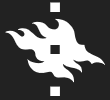 UNIVERSITY OF HELSINKIQuirk et al. onlyCommonBiber et al. onlyAlways formed with final thatinsofar that, in the event that, save thatbut that, in that, in order that, such thatFormed with optional final thatassuming, considering, excepting, except, for allgiven, granted/-ing, provided/-ing, seeing, supposing, now, soon condition, the momentAlways formed  with final asforasmuch as, inasmuch as, insofar as, insomuch asaccording as, as far as, as long as, as soon asOthersas if, as though, in caseeven if, even though, no matter (+ wh- word)(1)She leaned towards Larry and whispered she wanted to go but it was too late. In the brief momentwhen she was close enough to Larry to look intimate, Jeremy had glanced up and caught them. (WBO_UKBooks)
[inprep [thepremod briefpremod momenthead [when she was close enough to Larry to look intimate]postmod]prepositional complement]adjunct Jeremy had glanced up … .(2)The moment Jordan is rid of Bruce, he will swoop to take Steve McMahon from Blackpool. (WBO_UKNewspaper)
[[The moment]CS Jordan is rid of Bruce]subordinated clause , [he will swoop …]main clause(3)Where are you mum, we love you. KYLIE McDowall shudders when the phone rings for fear it could be bad news about her missing mother. (WBO_OzNews)
Kylie McDowall shudders … [forprep [fearhead [it could be bad news about her missing mother]complement]prepositional complement]adjunct(4)In Silicon Valley, long work hours are a badge of honor. The warp speed of innovation keeps many at full throttle for fear someone else will beat them to the next thing (WBO_USNews)
[The warp speed of innovation keeps many at full throttle]main clause [[for fear]CS someone else will beat them to the next thing]subordinated clauseøprep the ømod moment ørelDespite people flinging themselves at him the moment his dog-collar is off, poor Eddie never lets a smile disturb his lips (WBO, BrNews)the mod momentIt wants, therefore, to act the first moment it becomes clear that inflationary pressure is building. (WBO, BrNews)prep the ømod moment ørelHe was that way from the moment he got here. (WBO, USNews)øprep the ømod moment rel…taste every mouthful and master the art of stopping eating the moment that you are full. (WBO, Times)prep the ømod moment relWould the fiscal Nubians who guard him really let him loose at the moment when his virtue was most vulnerable to improper advances? (WBO, BrNews)(5)Jan took two steps and the next moment the window caved in. (WBO_OzNews)(6)He’s in a meeting at the moment, and he’s not making a comment” (WBO_OzNews)(7)The moment something happens to me is the moment when Muslims and non-Muslims will clash. (WBO_OzNews)General dictionariesLearner dictionariesMacquarie Dictionary (5th ed.) 2009 (MD)Collins Cobuild English Dictionary for Advanced Learners   (3rd ed.)  2001 (CCED)New Zealand Oxford Dictionary 2005 (NZOD)Longman Dictionary of Contemporary English (5th ed.) 2009 (LDCE)Oxford Dictionary of English (3rd ed.) 2010 (ODE)Macquarie Learners Dictionary 1999 (MLD)New Oxford American Dictionary 2001 (NOAD)Longman Dictionary of American English (4th ed.) 2008 (LDAE)(8)Keep up to date with your team’s news the moment it happens. 
(WBO_BrNews, Sunnow )-‘immediately simultaneity sets in’, as in (8)-‘immediately after’ (anteriority), as in (2) The moment Jordan is rid of Bruce, he will swoop to take Steve McMahon from Blackpool.(9)They [fights] are influenced the moment a man either ices-over or relishes the moment he is called to the ring. (WBO_BrNews, Sunnow)(10)The Finnish markka was probably doomed from the moment that the Soviet Union collapsed… (WBO_BrNews, Times)(11)The last shelter disappeared the moment the news broke in yesterday’s San Francisco Chronicle… (WBO_USNews)(12)a. When a suitable victim tries to answer the incoming call, the ringer will stop the instant the phone is picked up. (W2B-032)
b. the ringer will stop [thepremod instanthead [the phone is picked up]postmod]adjunct
c. the ringer will stopmain clause [the instantCS the phone is picked up]subordinated clause(13)“And it was really good except one of her students one of my friends got into the Conservatorium and the moment that happened she took it all seriously”(ICE-AUS, S1A-019(B):76)(14)Here Paul tells … about how the late Derek Bell … changed his life, the moment he fell instantly in love with his wife. (WBO_BrRegNews)as soon asthe momentPREP + the momentBrNews1106/399657/22530/206USNews347/18839/829/77OzNews200/94811/538/61Overall1653/6827 (24%)76/360 (21%)47/344 (14%)the momentthe * momentPREP + the momentthe moment that/whenPREP + the moment that/whenBrNews2.350.012.160.140.75USNews1.2601.1900.15OzNews1.810.072.0900.14(15)It wants, therefore, to act the first moment it becomes clear that inflationary pressure is building . (WBO_BrNews, Times)Lexical contextsBridging contextsIsolating contextsBrNews0.303.841.35USNews0.222.060.32OzNews0.342.980.79(16)We give the dogs treats from the moment they walk in until it’s time to leave. (WBO_USNews)For fearHe tells a kitchen worker to throw away three chickens inside the oven for fear they have gone bad. (WBO, USNews)In fear(s)Similar uncertainty has affected the agricultural sector as farmers are reluctant to make any plans for their future in fear that they may be moved off their land. (WBO, BrSpok)Out of fear(s)Many victims don’t tell their parents out of fear they’ll be barred from using the internet. (WBO, USNews)On fear(s)Energy prices are rising in part on fears that the oil-producing nations might out production levels for crude oil. (WBO, USNews)(17)Where are you mum, we love you. KYLIE McDowall shudders when the phone rings for fear it could be bad news about her missing mother. (WBO_OzNews)(18)she wept out of fear that one of her French students might recognize her (WBO_USNews)(19)Foster’s shares plummeted to $5.27 on fears it might be paying too much. Speculation had also swirled around Southcorp in the final days before. (WBO_BrNews)(20)“I live in dread fear of what ’s going to be on the front page of the paper,” she told the audience. (WBO_USNews)(21)His wife and children did not attend Friday’s sentencing for fear they would be harassed by reporters. (WBO_USNews)(22)In Silicon Valley, long work hours are a badge of honor. The warp speed of innovation keeps many at full throttle for fear someone else will beat them to the next thing (WBO_USNews)(23)He tells a kitchen worker to throw away three chickens inside the oven for fear they have gone bad. (WBO_USNews)(24)she was never, ever intimidated about asking the question for fear that everybody else in the room might know the answer. (WBO_USNews)(25)a. Like the military, the FBI has long relied on private companies to provide translation services. But unlike the military, the FBI has decreased its use of private firms out of fear that the companies aren’t thoroughly vetting people who will have access to secret material. (WBO_USNews)
b. *But unlike the military, the FBI has decreased its use of private firms so as not to make it happenthat the companies aren’t thoroughly vetting people who will have access to secret material.(26)a. The mystery took a startling turn Sunday when a newspaper in the southern city of Melbourne published claims by 87-year-old Frank Cole that he shot the dog with Azaria ’s body still in its jaws while on a camping trip with three friends in August 1980. Cole told the Sunday Herald Sun that he did not tell police what he did out of fear he would be fined for shooting the dog. (WBO_USNews)
b. he did not tell police what he did so that he would not be fined for shooting the dog.(27)Many doctors are afraid to admit mistakes or explain what happened, for fear such statements could be used against them in court. (WBO_USNews)(28)Mohammed said planning began two and a half years before Sept. 11 and that the first targets considered were nuclear facilities. We “decided against it for fear it would go out of control,” Fouda quoted Mohammed as saying. (WBO_USNews)lestfor fearBrNews132/21110/70USNews112/14519/141OzNews45/654/10for fearout of fearout of fearsout of det + fearin fearin fearsin det + fearin det + fearsin + mod + fearon fearon fearson + mod + fearon + mod + fearstotal (n)BrNewsØ33000000000130046that386018111405000110USNewsØ861620000001001106that5527016010111102105OzNewsØ3000010100050037that1000020000030015ArticlePossessiveModifierPlural formFor fear----Out of fear(s)+--+In fear(s)++++On fear(s)--++for fearout of (det) fear(s)in (det) (mod) fear(s)on (mod) fear(s)BrNewsØ0.345000.136that0.3980.0730.1360.523USNewsØ1.3240.27400.030that0.8460.4290.1070.214OzNewsØ0.99200.0500.075that0.342000.045for fearout of fearout of fearsout of + det fearin fearin fearsin + det fearon fearsBrNews0.733 
0.010(0.063)0.0100.1260.0100.659USNews2.14
0.03(0.184)
0.471(0.015)
0.0150.0150.0150.0490.244OzNews1.3
0.070.0150.0341.200for fearout of (det) fear(s)in (det) (mod) fear(s)on (mod) fear(s)BrNews0.7430.0730.1360.659USNews2.1700.6760.1070.244OzNews1.67600.0501.200Lexical contextsBridging contextsIsolating contextsBrNews0.8050.0630.733USNews0.8390.1992.14OzNews1.31901.3